ANEXO I: MODELO DE SOLICITUD DE ENTRADA EN EL SISTEMA DINÁMICO.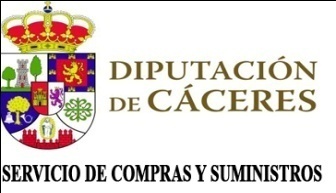 DECLARACIÓN RESPONSABLE_________________________, con domicilio a efectos de notificaciones en _____________, ____________________, n.º ___, con NIF n.º _________, en representación de la Entidad ___________________, con NIF n.º ___________, a efectos de su participación en el sistema dinámico de contratación « Establecimiento de un sistema dinámico de adquisición de suministros agroganaderos para la Sección Agrícola y Ganadera de la Excma. Diputación Provincial de Cáceres », ante el Órgano de Contratación de dicha Institución.DECLARA BAJO SU RESPONSABILIDAD:PRIMERO. Que está interesado en participar en el sistema dinámico de adquisición de la Diputación Provincial de Cáceres con número de expediente 9/2020 SD y denominado « Establecimiento de un sistema dinámico de adquisición de suministros agroganaderos para la Sección Agrícola y Ganadera de la Excma. Diputación Provincial de Cáceres » y en concreto en la categoría ___.SEGUNDO. Que cumple con todos los requisitos previos exigidos por el apartado primero del artículo 140, en concordancia con el 159.4 c) de la Ley 9/2017, de 8 de noviembre, de Contratos del Sector Público, para ser adjudicatario del contrato de servicios, en concreto:Que posee personalidad jurídica y, en su caso, representación.Que cuenta con la adecuada solvencia económica, financiera y técnica.Que cuenta con las autorizaciones necesarias para ejercer la actividad. Que no está incurso en una prohibición para contratar de las recogidas en el artículo 71 de la Ley 9/2017, de 8 de noviembre, de Contratos del Sector Público y se halla al corriente del cumplimiento de sus obligaciones tributarias y con la Seguridad Social impuestas por las disposiciones vigentes.Que posee el compromiso, establecido en el artículo 75.2 de la LCSP. (Solo en el caso de que se pretenda hacer uso de esta posibilidad)Que se somete a la Jurisdicción de los Juzgados y Tribunales españoles de cualquier orden, para todas las incidencias que de modo directo o indirecto pudieran surgir del contrato, con renuncia, en su caso, al fuero jurisdiccional extranjero que pudiera corresponder al licitador. (Solo en caso de empresas extranjeras).Que la dirección de correo electrónico que servirá para el envío de los avisos informándole de la puesta a disposición de las notificaciones cursadas en el seguimiento de este procedimiento en la sede electrónica es la siguiente:  __________________ .  (NOTA: Téngase en cuenta que, de acuerdo con el artículo 140.1.4º.1.de la LCSP, la dirección de correo electrónico en que efectuar las notificaciones, que deberá ser «habilitada» de conformidad con lo dispuesto en la disposición adicional decimoquinta, en los casos en que el órgano de contratación haya optado por realizar las notificaciones a través de la misma.)TERCERO. Que se compromete:En el caso de que deje de cumplir los requisitos expresados en el punto segundo, a comunicar a la Diputación Provincial de Cáceres dichas circunstancias.A acreditar la posesión y validez de los documentos a que se hace referencia en el apartado segundo de esta declaración en cualquier momento de la vigencia del sistema dinámico de adquisición.Con la firma del presente documento, declaro de forma expresa que conozco quedar obligado al cumplimiento de lo dispuesto en la Ley Orgánica 15/1999, de 13 de diciembre, de Protección de Datos de Carácter Personal y demás legislación que sea de aplicación en esta materia y me comprometo de forma explícita a formar e informar al personal en las obligaciones que de tales normas dimanan. DOCUMENTO FIRMADO ELECTRÓNICAMENTE